Course:Course:Other renewable energy sources Other renewable energy sources Other renewable energy sources Other renewable energy sources Other renewable energy sources Other renewable energy sources Other renewable energy sources Other renewable energy sources Other renewable energy sources Course id:3ОАГ7О28Course id:3ОАГ7О28Other renewable energy sources Other renewable energy sources Other renewable energy sources Other renewable energy sources Other renewable energy sources Other renewable energy sources Other renewable energy sources Other renewable energy sources Other renewable energy sources Number of ECTS:3Number of ECTS:3Other renewable energy sources Other renewable energy sources Other renewable energy sources Other renewable energy sources Other renewable energy sources Other renewable energy sources Other renewable energy sources Other renewable energy sources Other renewable energy sources Teacher:Teacher:Dr.Mirko Babić, assistant: Milivoj Radojčin, MScDr.Mirko Babić, assistant: Milivoj Radojčin, MScDr.Mirko Babić, assistant: Milivoj Radojčin, MScDr.Mirko Babić, assistant: Milivoj Radojčin, MScDr.Mirko Babić, assistant: Milivoj Radojčin, MScDr.Mirko Babić, assistant: Milivoj Radojčin, MScDr.Mirko Babić, assistant: Milivoj Radojčin, MScDr.Mirko Babić, assistant: Milivoj Radojčin, MScDr.Mirko Babić, assistant: Milivoj Radojčin, MScCourse statusCourse statusMandatoryMandatoryMandatoryMandatoryMandatoryMandatoryMandatoryMandatoryMandatoryNumber of active teaching classes (weekly)Number of active teaching classes (weekly)Number of active teaching classes (weekly)Number of active teaching classes (weekly)Number of active teaching classes (weekly)Number of active teaching classes (weekly)Number of active teaching classes (weekly)Number of active teaching classes (weekly)Number of active teaching classes (weekly)Number of active teaching classes (weekly)Number of active teaching classes (weekly)Lectures: 2Lectures: 2Practical classes: 2Practical classes: 2Practical classes: 2Other teaching types:Other teaching types:Study research work:Study research work:Other classes:Other classes:Precondition coursesPrecondition coursesNone/navesti ako imaNone/navesti ako imaNone/navesti ako imaNone/navesti ako imaNone/navesti ako imaNone/navesti ako imaNone/navesti ako imaNone/navesti ako imaNone/navesti ako imaEducational goalTo introduce students with the types and specifics of renewable energy sources. Students acquire basic knowledge about the possibilities and principles of the conversion of these types of energy.Educational goalTo introduce students with the types and specifics of renewable energy sources. Students acquire basic knowledge about the possibilities and principles of the conversion of these types of energy.Educational goalTo introduce students with the types and specifics of renewable energy sources. Students acquire basic knowledge about the possibilities and principles of the conversion of these types of energy.Educational goalTo introduce students with the types and specifics of renewable energy sources. Students acquire basic knowledge about the possibilities and principles of the conversion of these types of energy.Educational goalTo introduce students with the types and specifics of renewable energy sources. Students acquire basic knowledge about the possibilities and principles of the conversion of these types of energy.Educational goalTo introduce students with the types and specifics of renewable energy sources. Students acquire basic knowledge about the possibilities and principles of the conversion of these types of energy.Educational goalTo introduce students with the types and specifics of renewable energy sources. Students acquire basic knowledge about the possibilities and principles of the conversion of these types of energy.Educational goalTo introduce students with the types and specifics of renewable energy sources. Students acquire basic knowledge about the possibilities and principles of the conversion of these types of energy.Educational goalTo introduce students with the types and specifics of renewable energy sources. Students acquire basic knowledge about the possibilities and principles of the conversion of these types of energy.Educational goalTo introduce students with the types and specifics of renewable energy sources. Students acquire basic knowledge about the possibilities and principles of the conversion of these types of energy.Educational goalTo introduce students with the types and specifics of renewable energy sources. Students acquire basic knowledge about the possibilities and principles of the conversion of these types of energy.Educational outcomesThe training students for evaluating the possibility of using renewable energy sources in different cases. The student is trained to perform an adequate selection and conversion of energy.Educational outcomesThe training students for evaluating the possibility of using renewable energy sources in different cases. The student is trained to perform an adequate selection and conversion of energy.Educational outcomesThe training students for evaluating the possibility of using renewable energy sources in different cases. The student is trained to perform an adequate selection and conversion of energy.Educational outcomesThe training students for evaluating the possibility of using renewable energy sources in different cases. The student is trained to perform an adequate selection and conversion of energy.Educational outcomesThe training students for evaluating the possibility of using renewable energy sources in different cases. The student is trained to perform an adequate selection and conversion of energy.Educational outcomesThe training students for evaluating the possibility of using renewable energy sources in different cases. The student is trained to perform an adequate selection and conversion of energy.Educational outcomesThe training students for evaluating the possibility of using renewable energy sources in different cases. The student is trained to perform an adequate selection and conversion of energy.Educational outcomesThe training students for evaluating the possibility of using renewable energy sources in different cases. The student is trained to perform an adequate selection and conversion of energy.Educational outcomesThe training students for evaluating the possibility of using renewable energy sources in different cases. The student is trained to perform an adequate selection and conversion of energy.Educational outcomesThe training students for evaluating the possibility of using renewable energy sources in different cases. The student is trained to perform an adequate selection and conversion of energy.Educational outcomesThe training students for evaluating the possibility of using renewable energy sources in different cases. The student is trained to perform an adequate selection and conversion of energy.Course contentTheory lessonsBasic concepts of energy. Energy and the environment. Energy sustainability. Global trends in the use of renewable energy sources (RES). Politics of RES in the European Union. Specifics of certain renewable sources. Biomass. Solar energy. Wind energy. Hydropower. Energy conversion. The combustion of biomass. Pyrolysis and gasification of biomass. Production of liquid fuels from biomass - biodiesel and bioethanol. Fuel cells. Heating systems. Solar energy receivers. The conversion of solar energy into thermal, electrical and mechanical energy. Conversion wind energy into mechanical and electrical energy. Hydro. Geothermal energy. The heat pump.Practical teaching: Exercise, Other modes of teaching, Study research workThe arithmetic exercises in the field of conversion and energy balance. Essay. The theme of the essay is energy sustainability for the selected biotechnical system. Demonstration laboratory exercise of the conversion of biomass energy and solar energy. Visits to existing systems for the conversion of renewable energy sources.Course contentTheory lessonsBasic concepts of energy. Energy and the environment. Energy sustainability. Global trends in the use of renewable energy sources (RES). Politics of RES in the European Union. Specifics of certain renewable sources. Biomass. Solar energy. Wind energy. Hydropower. Energy conversion. The combustion of biomass. Pyrolysis and gasification of biomass. Production of liquid fuels from biomass - biodiesel and bioethanol. Fuel cells. Heating systems. Solar energy receivers. The conversion of solar energy into thermal, electrical and mechanical energy. Conversion wind energy into mechanical and electrical energy. Hydro. Geothermal energy. The heat pump.Practical teaching: Exercise, Other modes of teaching, Study research workThe arithmetic exercises in the field of conversion and energy balance. Essay. The theme of the essay is energy sustainability for the selected biotechnical system. Demonstration laboratory exercise of the conversion of biomass energy and solar energy. Visits to existing systems for the conversion of renewable energy sources.Course contentTheory lessonsBasic concepts of energy. Energy and the environment. Energy sustainability. Global trends in the use of renewable energy sources (RES). Politics of RES in the European Union. Specifics of certain renewable sources. Biomass. Solar energy. Wind energy. Hydropower. Energy conversion. The combustion of biomass. Pyrolysis and gasification of biomass. Production of liquid fuels from biomass - biodiesel and bioethanol. Fuel cells. Heating systems. Solar energy receivers. The conversion of solar energy into thermal, electrical and mechanical energy. Conversion wind energy into mechanical and electrical energy. Hydro. Geothermal energy. The heat pump.Practical teaching: Exercise, Other modes of teaching, Study research workThe arithmetic exercises in the field of conversion and energy balance. Essay. The theme of the essay is energy sustainability for the selected biotechnical system. Demonstration laboratory exercise of the conversion of biomass energy and solar energy. Visits to existing systems for the conversion of renewable energy sources.Course contentTheory lessonsBasic concepts of energy. Energy and the environment. Energy sustainability. Global trends in the use of renewable energy sources (RES). Politics of RES in the European Union. Specifics of certain renewable sources. Biomass. Solar energy. Wind energy. Hydropower. Energy conversion. The combustion of biomass. Pyrolysis and gasification of biomass. Production of liquid fuels from biomass - biodiesel and bioethanol. Fuel cells. Heating systems. Solar energy receivers. The conversion of solar energy into thermal, electrical and mechanical energy. Conversion wind energy into mechanical and electrical energy. Hydro. Geothermal energy. The heat pump.Practical teaching: Exercise, Other modes of teaching, Study research workThe arithmetic exercises in the field of conversion and energy balance. Essay. The theme of the essay is energy sustainability for the selected biotechnical system. Demonstration laboratory exercise of the conversion of biomass energy and solar energy. Visits to existing systems for the conversion of renewable energy sources.Course contentTheory lessonsBasic concepts of energy. Energy and the environment. Energy sustainability. Global trends in the use of renewable energy sources (RES). Politics of RES in the European Union. Specifics of certain renewable sources. Biomass. Solar energy. Wind energy. Hydropower. Energy conversion. The combustion of biomass. Pyrolysis and gasification of biomass. Production of liquid fuels from biomass - biodiesel and bioethanol. Fuel cells. Heating systems. Solar energy receivers. The conversion of solar energy into thermal, electrical and mechanical energy. Conversion wind energy into mechanical and electrical energy. Hydro. Geothermal energy. The heat pump.Practical teaching: Exercise, Other modes of teaching, Study research workThe arithmetic exercises in the field of conversion and energy balance. Essay. The theme of the essay is energy sustainability for the selected biotechnical system. Demonstration laboratory exercise of the conversion of biomass energy and solar energy. Visits to existing systems for the conversion of renewable energy sources.Course contentTheory lessonsBasic concepts of energy. Energy and the environment. Energy sustainability. Global trends in the use of renewable energy sources (RES). Politics of RES in the European Union. Specifics of certain renewable sources. Biomass. Solar energy. Wind energy. Hydropower. Energy conversion. The combustion of biomass. Pyrolysis and gasification of biomass. Production of liquid fuels from biomass - biodiesel and bioethanol. Fuel cells. Heating systems. Solar energy receivers. The conversion of solar energy into thermal, electrical and mechanical energy. Conversion wind energy into mechanical and electrical energy. Hydro. Geothermal energy. The heat pump.Practical teaching: Exercise, Other modes of teaching, Study research workThe arithmetic exercises in the field of conversion and energy balance. Essay. The theme of the essay is energy sustainability for the selected biotechnical system. Demonstration laboratory exercise of the conversion of biomass energy and solar energy. Visits to existing systems for the conversion of renewable energy sources.Course contentTheory lessonsBasic concepts of energy. Energy and the environment. Energy sustainability. Global trends in the use of renewable energy sources (RES). Politics of RES in the European Union. Specifics of certain renewable sources. Biomass. Solar energy. Wind energy. Hydropower. Energy conversion. The combustion of biomass. Pyrolysis and gasification of biomass. Production of liquid fuels from biomass - biodiesel and bioethanol. Fuel cells. Heating systems. Solar energy receivers. The conversion of solar energy into thermal, electrical and mechanical energy. Conversion wind energy into mechanical and electrical energy. Hydro. Geothermal energy. The heat pump.Practical teaching: Exercise, Other modes of teaching, Study research workThe arithmetic exercises in the field of conversion and energy balance. Essay. The theme of the essay is energy sustainability for the selected biotechnical system. Demonstration laboratory exercise of the conversion of biomass energy and solar energy. Visits to existing systems for the conversion of renewable energy sources.Course contentTheory lessonsBasic concepts of energy. Energy and the environment. Energy sustainability. Global trends in the use of renewable energy sources (RES). Politics of RES in the European Union. Specifics of certain renewable sources. Biomass. Solar energy. Wind energy. Hydropower. Energy conversion. The combustion of biomass. Pyrolysis and gasification of biomass. Production of liquid fuels from biomass - biodiesel and bioethanol. Fuel cells. Heating systems. Solar energy receivers. The conversion of solar energy into thermal, electrical and mechanical energy. Conversion wind energy into mechanical and electrical energy. Hydro. Geothermal energy. The heat pump.Practical teaching: Exercise, Other modes of teaching, Study research workThe arithmetic exercises in the field of conversion and energy balance. Essay. The theme of the essay is energy sustainability for the selected biotechnical system. Demonstration laboratory exercise of the conversion of biomass energy and solar energy. Visits to existing systems for the conversion of renewable energy sources.Course contentTheory lessonsBasic concepts of energy. Energy and the environment. Energy sustainability. Global trends in the use of renewable energy sources (RES). Politics of RES in the European Union. Specifics of certain renewable sources. Biomass. Solar energy. Wind energy. Hydropower. Energy conversion. The combustion of biomass. Pyrolysis and gasification of biomass. Production of liquid fuels from biomass - biodiesel and bioethanol. Fuel cells. Heating systems. Solar energy receivers. The conversion of solar energy into thermal, electrical and mechanical energy. Conversion wind energy into mechanical and electrical energy. Hydro. Geothermal energy. The heat pump.Practical teaching: Exercise, Other modes of teaching, Study research workThe arithmetic exercises in the field of conversion and energy balance. Essay. The theme of the essay is energy sustainability for the selected biotechnical system. Demonstration laboratory exercise of the conversion of biomass energy and solar energy. Visits to existing systems for the conversion of renewable energy sources.Course contentTheory lessonsBasic concepts of energy. Energy and the environment. Energy sustainability. Global trends in the use of renewable energy sources (RES). Politics of RES in the European Union. Specifics of certain renewable sources. Biomass. Solar energy. Wind energy. Hydropower. Energy conversion. The combustion of biomass. Pyrolysis and gasification of biomass. Production of liquid fuels from biomass - biodiesel and bioethanol. Fuel cells. Heating systems. Solar energy receivers. The conversion of solar energy into thermal, electrical and mechanical energy. Conversion wind energy into mechanical and electrical energy. Hydro. Geothermal energy. The heat pump.Practical teaching: Exercise, Other modes of teaching, Study research workThe arithmetic exercises in the field of conversion and energy balance. Essay. The theme of the essay is energy sustainability for the selected biotechnical system. Demonstration laboratory exercise of the conversion of biomass energy and solar energy. Visits to existing systems for the conversion of renewable energy sources.Course contentTheory lessonsBasic concepts of energy. Energy and the environment. Energy sustainability. Global trends in the use of renewable energy sources (RES). Politics of RES in the European Union. Specifics of certain renewable sources. Biomass. Solar energy. Wind energy. Hydropower. Energy conversion. The combustion of biomass. Pyrolysis and gasification of biomass. Production of liquid fuels from biomass - biodiesel and bioethanol. Fuel cells. Heating systems. Solar energy receivers. The conversion of solar energy into thermal, electrical and mechanical energy. Conversion wind energy into mechanical and electrical energy. Hydro. Geothermal energy. The heat pump.Practical teaching: Exercise, Other modes of teaching, Study research workThe arithmetic exercises in the field of conversion and energy balance. Essay. The theme of the essay is energy sustainability for the selected biotechnical system. Demonstration laboratory exercise of the conversion of biomass energy and solar energy. Visits to existing systems for the conversion of renewable energy sources.Teaching methodsThe teaching is an oral with the help of Power Point presentations and practical training consists of the computation, working of seminar papers and visits to facility.Teaching methodsThe teaching is an oral with the help of Power Point presentations and practical training consists of the computation, working of seminar papers and visits to facility.Teaching methodsThe teaching is an oral with the help of Power Point presentations and practical training consists of the computation, working of seminar papers and visits to facility.Teaching methodsThe teaching is an oral with the help of Power Point presentations and practical training consists of the computation, working of seminar papers and visits to facility.Teaching methodsThe teaching is an oral with the help of Power Point presentations and practical training consists of the computation, working of seminar papers and visits to facility.Teaching methodsThe teaching is an oral with the help of Power Point presentations and practical training consists of the computation, working of seminar papers and visits to facility.Teaching methodsThe teaching is an oral with the help of Power Point presentations and practical training consists of the computation, working of seminar papers and visits to facility.Teaching methodsThe teaching is an oral with the help of Power Point presentations and practical training consists of the computation, working of seminar papers and visits to facility.Teaching methodsThe teaching is an oral with the help of Power Point presentations and practical training consists of the computation, working of seminar papers and visits to facility.Teaching methodsThe teaching is an oral with the help of Power Point presentations and practical training consists of the computation, working of seminar papers and visits to facility.Teaching methodsThe teaching is an oral with the help of Power Point presentations and practical training consists of the computation, working of seminar papers and visits to facility.Knowledge evaluation (maximum 100 points)Knowledge evaluation (maximum 100 points)Knowledge evaluation (maximum 100 points)Knowledge evaluation (maximum 100 points)Knowledge evaluation (maximum 100 points)Knowledge evaluation (maximum 100 points)Knowledge evaluation (maximum 100 points)Knowledge evaluation (maximum 100 points)Knowledge evaluation (maximum 100 points)Knowledge evaluation (maximum 100 points)Knowledge evaluation (maximum 100 points)Pre-examination obligationsPre-examination obligationsPre-examination obligationsMandatoryPointsPointsFinal examFinal examMandatoryMandatoryPointsLecture attendanceLecture attendanceLecture attendanceYes55Oral part of the examOral part of the examYesYes15TestTestTestYes5555Exercise attendanceExercise attendanceExercise attendanceYes55 Test, Term paper, Test, Term paper, Test, Term paper,Yes2020Literature Literature Literature Literature Literature Literature Literature Literature Literature Literature Literature Ord.AuthorAuthorTitleTitleTitlePublisherPublisherPublisherPublisherYearMirko BabićMirko BabićRenewable energy sources, authorized lecturesRenewable energy sources, authorized lecturesRenewable energy sources, authorized lecturesFaculty of Agriculture Novi SadFaculty of Agriculture Novi SadFaculty of Agriculture Novi SadFaculty of Agriculture Novi Sad2011Osamu KitaniOsamu KitaniCIGR: Handbook of agricultural engineering – Energy and biomass engineeringCIGR: Handbook of agricultural engineering – Energy and biomass engineeringCIGR: Handbook of agricultural engineering – Energy and biomass engineeringAmericansociety of agricultural engineersAmericansociety of agricultural engineersAmericansociety of agricultural engineersAmericansociety of agricultural engineers1999Directives and regulations of the European Union in the domain of renewable energy.Directives and regulations of the European Union in the domain of renewable energy.Directives and regulations of the European Union in the domain of renewable energy.The regulations of the Republic of Serbia in the domain of renewable energy sourcesThe regulations of the Republic of Serbia in the domain of renewable energy sourcesThe regulations of the Republic of Serbia in the domain of renewable energy sources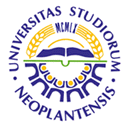 UNIVERSITY OF NOVI SADFACULTY OF AGRICULTURE 21000 NOVI SAD, TRG DOSITEJA OBRADOVIĆA 8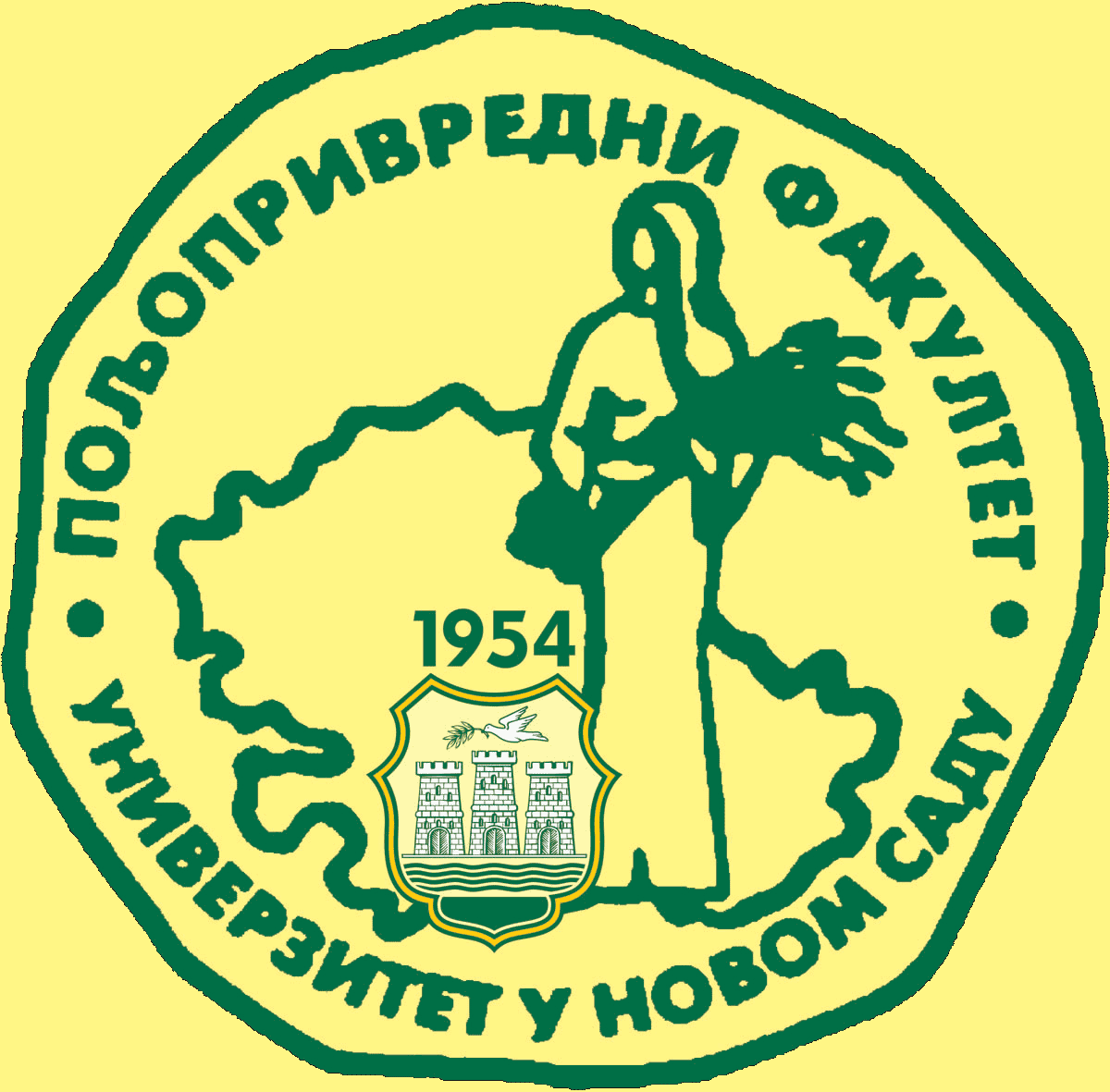 Study Programme AccreditationUNDERGRADUATE ACADEMIC STUDIES AGROECOLOGY AND ENVIROMENTAL PROTECTIONTable 5.2 Course specificationTable 5.2 Course specificationTable 5.2 Course specification